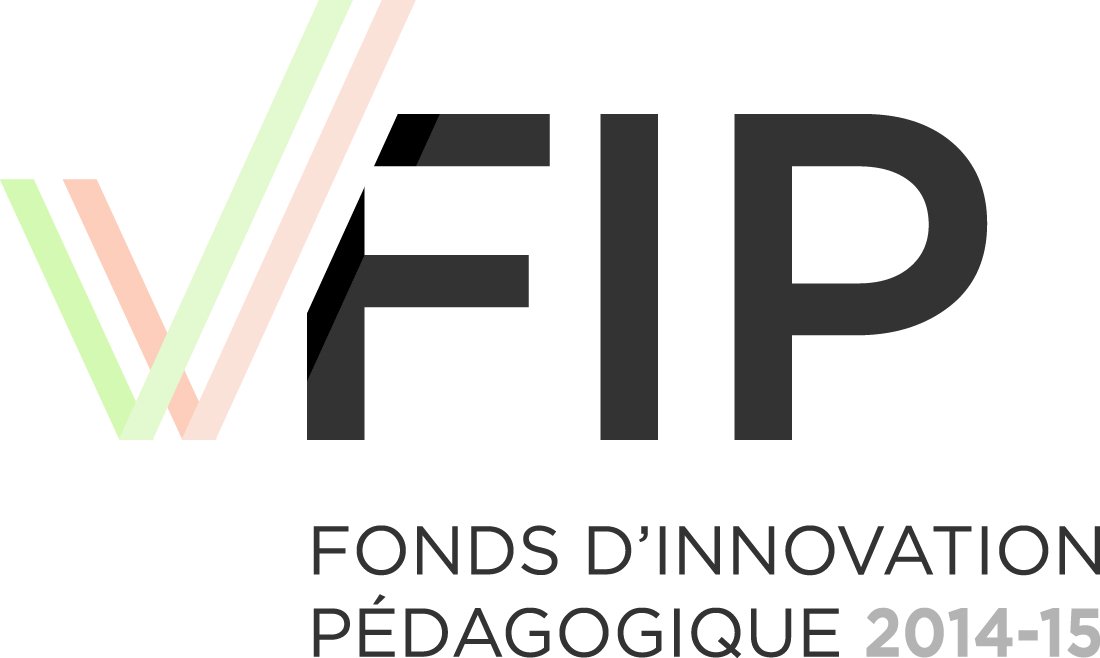 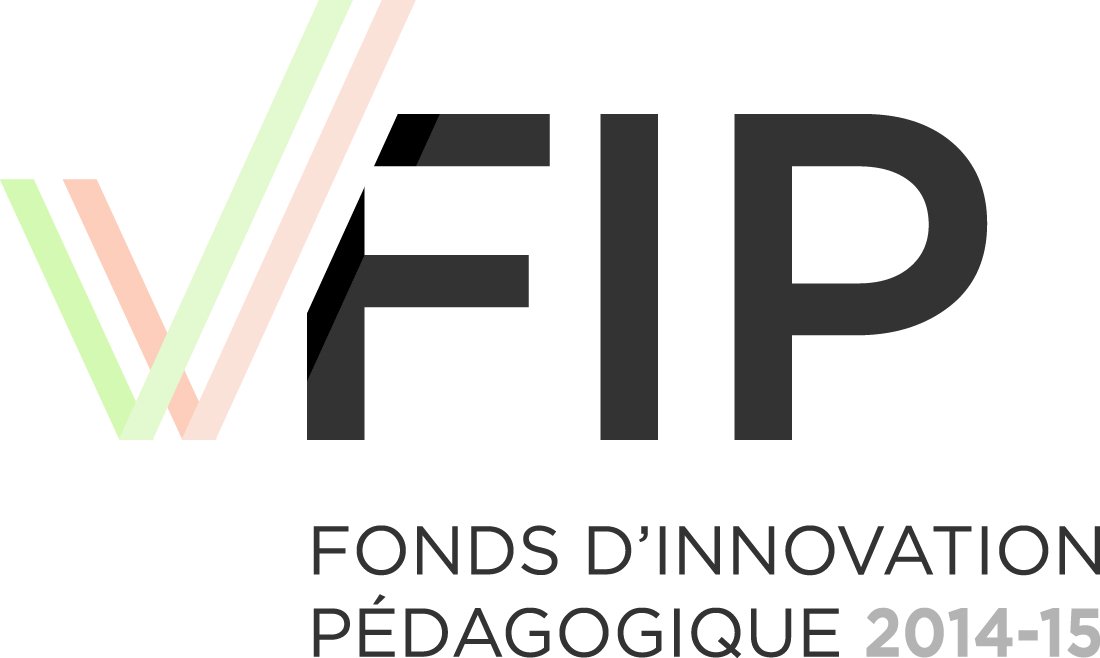 AnnexePrésentation du plan d’action1L’échéancier doit être suffisamment précis pour permettre d’évaluer le réalisme du projet.2 Au besoin, référez-vous au Guide pour la présentation des projets - Concours 2020-2021 pour valider les dépenses admissibles.  Plan d’actionCritères à respecterRéalisme de l’échéancierRéalisme du budgetExplications claires de l’utilisation des fonds en fonction des dimensions qui composent le projetVeuillez remplir le tableau en annexe.Le Service de soutien à la formation peut vous accompagner pour la préparation du plan d’action et la planification des ressources nécessaires et du budget.Le Vice-rectorat aux études se réserve la possibilité de revoir le budget.Grandes étapesSous-étapesÉchéancier1Budget2Quel montant demandez-vous au Fonds ?Quel montant demandez-vous au Fonds ?Quel montant demandez-vous au Fonds ?Avez-vous d’autres sources de financement ? Lesquelles ?Avez-vous d’autres sources de financement ? Lesquelles ?Avez-vous d’autres sources de financement ? Lesquelles ?Description des rôles et tâches des personnes impliquées dans le projet (responsable, membres de l’équipe et autres personnes embauchées) :Justification du budget :